Instrukcja Obsługi – Dodatek Neighbourhood SpyJakub Rybacki, jakub.rybacki@gmail.comWarszawa, 2014Słowem wstępuNiniejszy poradnik powstał w celu przedstawienia działania dodatku Neighbourhood Spy, pozwalającego na przyśpieszoną nawigację po arkuszu oraz jego uporządkowanie. W ramach pakietu użytkownik znajdzie:Możliwość nawigacji do obserwacji najbliższej bieżącej dacieMożliwość nawigacji do obserwacji do najbliższej obserwacji o podobnej wielkościUporządkowanie wykresu pod względem datInstalacjaInstalacja wprowadzi pojawienie się w zakładce ‘Dodatki’ specjalnego menu dla pakietu, takiego jak na rysunku poniżej.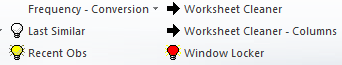 Oraz wprowadzone zostają następujące skróty klawiszowe:Omówimy teraz funkcjonalność każdego z przyciskówOstatni podobny (last Similar)Celem działania tej funkcji jest możliwość wskazania, kiedy ostatni raz zanotowany został zbliżony poziom danej zmiennej.  Program pozwala w szybki sposób stwierdzić, że dany odczyt jest np. najwyższy od upadku Lehman Brothers (dodatek pierwotnie powstał jako wsparcie w trakcie udzielania wywiadów)Dla dokładniejszego zwizualizowania funkcjonalności posłuży następujący obraz: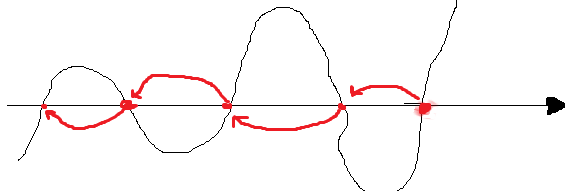 Dodatek będzie przeskakiwał do komórki, która zazwyczaj pokazywać będzie analogiczny poziom podczas tendencji spadkowej, po dwukrotnym kliknięciu zobaczymy kiedy osiągnięty został taki sam poziom w poprzedniej fazie wzrostu itd., itp.. Oczywiście dodatek nie zawsze będzie dysponował dokładnie lustrzaną wartością danej w poprzednich komórkach – w takim przypadku program wskaże miesiąc po którym nastąpiło przejście przez zadaną wartość. Dodatek działa niezależnie od ułożenia danych – przed przystąpieniem do działania program zliczy liczbę wypełnionych wierszy i kolumn będących w tym samym poziomie/pionie co zadana komórka. W momencie kiedy wierszy będzie więcej program stwierdzi, że dane ułożone są w wierszach pojedynczej kolumny i vice versa w przypadku większej ilości kolumn zakładać będzie, że dane znajdują się w pojedynczym wierszu.Na następnej stronie  omówiony zostanie krótki przykład na podstawie faktycznych danych jednego z komponentów inflacji z biuletynu statystycznego GUS (mniej fortunnie traf padł na dane m/m).PrzykładNasze wywołanie rozpoczynamy od wartości z maja 2013 (wartość  99.8). Program w pierwszej kolejności wykona przeskok do komórki z lutego 2013, gdzie odnotowano zbliżony poziom 99.7.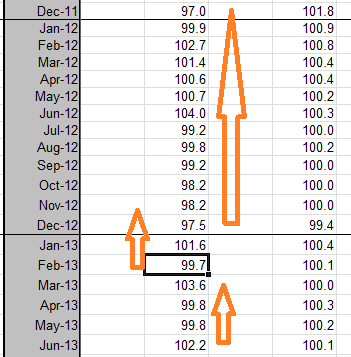 Następny przeskok szukać będzie wartości zbliżonej do poprzedniego wyniku – efektem będzie skierowanie wskazania do komórki z grudnia 2012, bowiem pomiędzy grudniem a styczniem nastąpiło przekroczenie zadanej bariery.Należy mieć jednak świadomość, że nową bazą dla kolejnego wyszukiwania będzie poziom 97.5. Dlatego też program ominie wartości z września 2012 kierując bezpośrednio do grudnia 2011. OgraniczenieProgram przerwie wykonywanie w momencie kiedy w wierszu/kolumnie pojawi się pusta wartość, bądź  taka, która zawiera błąd w formule.Najnowszy obs (Recent Obs)Celem tej funkcji jest wskazanie wiersza z możliwie najświeższymi danymi z obecnego miesiąca (albo ich prognozą).Naciśnięcie przycisku spowoduje przeszukanie 3 pierwszych wierszy oraz kolumn w poszukiwaniu wartości najbardziej zbliżonej do obecnej danej. Podświetlany jest cały wiersz, podnobnie jak na rysunku poniżej (gedzie nota bene warto by zaktualizować dane): 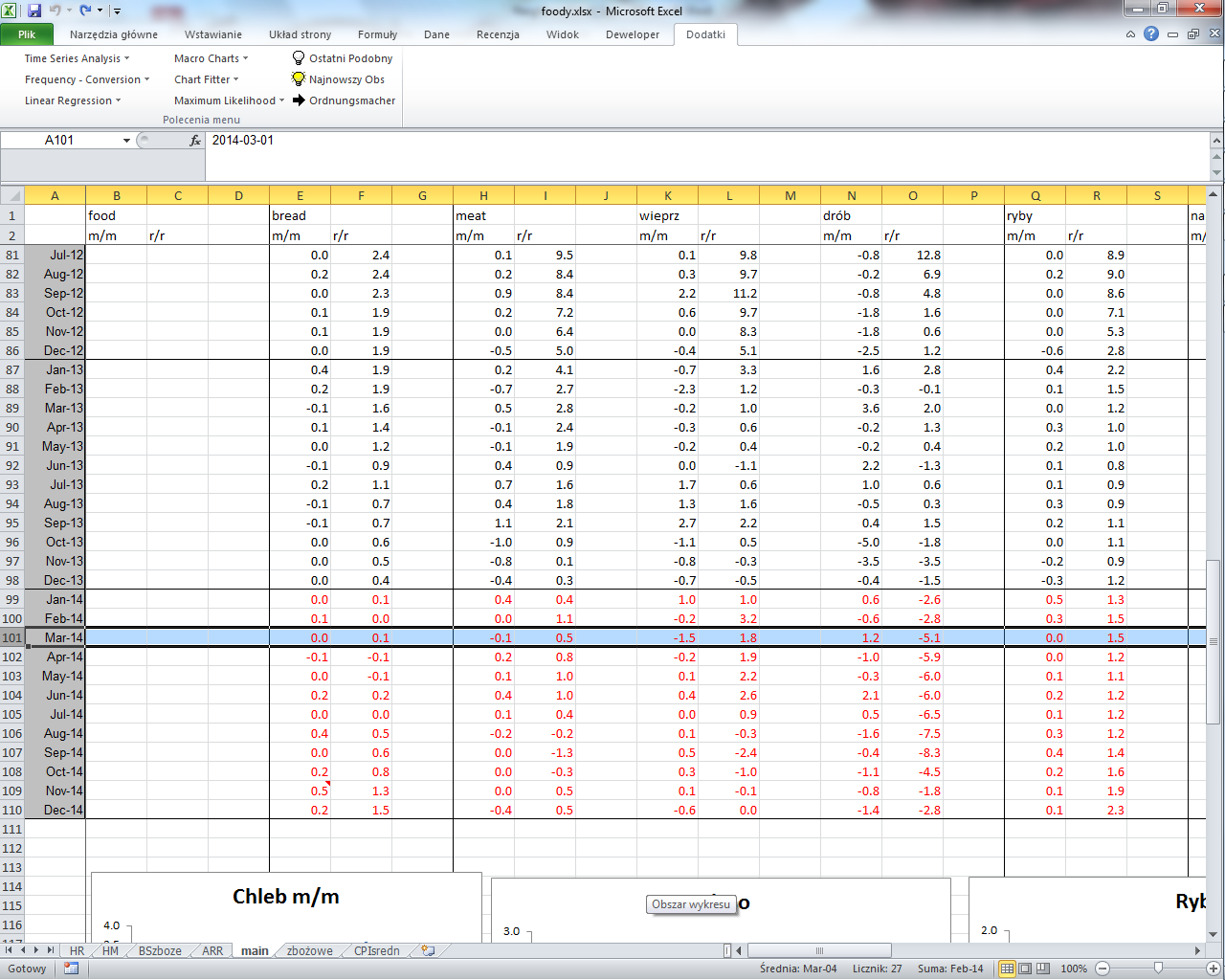 OgraniczenieProgram przerwie poszukiwanie w momencie kiedy w którejś z pierwszych 3 wierszy/kolumn pojawi się błędna formuła. Program rozpoznaje wyłącznie poprawne formaty dat.Worksheet CleanerCelem tego programu jest zaprowadzenie względnego porządku w arkuszu. Program buduje podkreślenie dla ostatniej obserwacji w roku dla danych miesięcznych i kwartalnych Program uznaje wartość za ostatnią obserwację w roku jeżeli:Pochodzi ona z grudnia - miesiąc w poprawnym formacie daty Microsoft Excel wynosi 12. Takie rozwiązanie sprawia, że w przypadku danych tygodniowych podkreślane będą 4 grudniowe obserwacje, w przypadku danych dziennych będzie ich około 25 (raczej nie zalecane stosowanie).Jest zakodowana w konwencji 4kwXX, bądź 4QXX (dane kwartalne). Pakiet MS Excel pozwala na automatyczne, poprawne przeciąganie takich formatów, choć niestety jedynie we właściwej sobie wersji językowej.Program działa podobnie jak znajdywanie najnowszej obserwacji – sprawdzane są pierwsze trzy kolumny (program jednak nie robi linii pionowych, jeżeli dane ułożone są w pojedynczym wierszu), dodatkowo funkcja reaguje alergią na błędy w formułach.Dodatkowo należy zauważyć, że program całkowicie czyści wszelkie linie poziomie z dołu i góry komórki, jeżeli nie należą one do ostatniego miesiąca bądź ich daty są  niepoprawnie rozpisane. Efekt działania widoczny był na poprzednim obrazku:Jak możemy dostrzec program pozostawia wszelkie formatowanie poza liniami poziomymi.Worksheet Cleaner - ColumnProgram analogiczny jak w przypadku wierszy, jednocześnie jak nazwa wskazuje jego działanie opiera się na danych ułożonych w kolumnie. Zdjęcie z przejścia Cleanera po danych PKB w moim arkuszu przedstawia się następująco: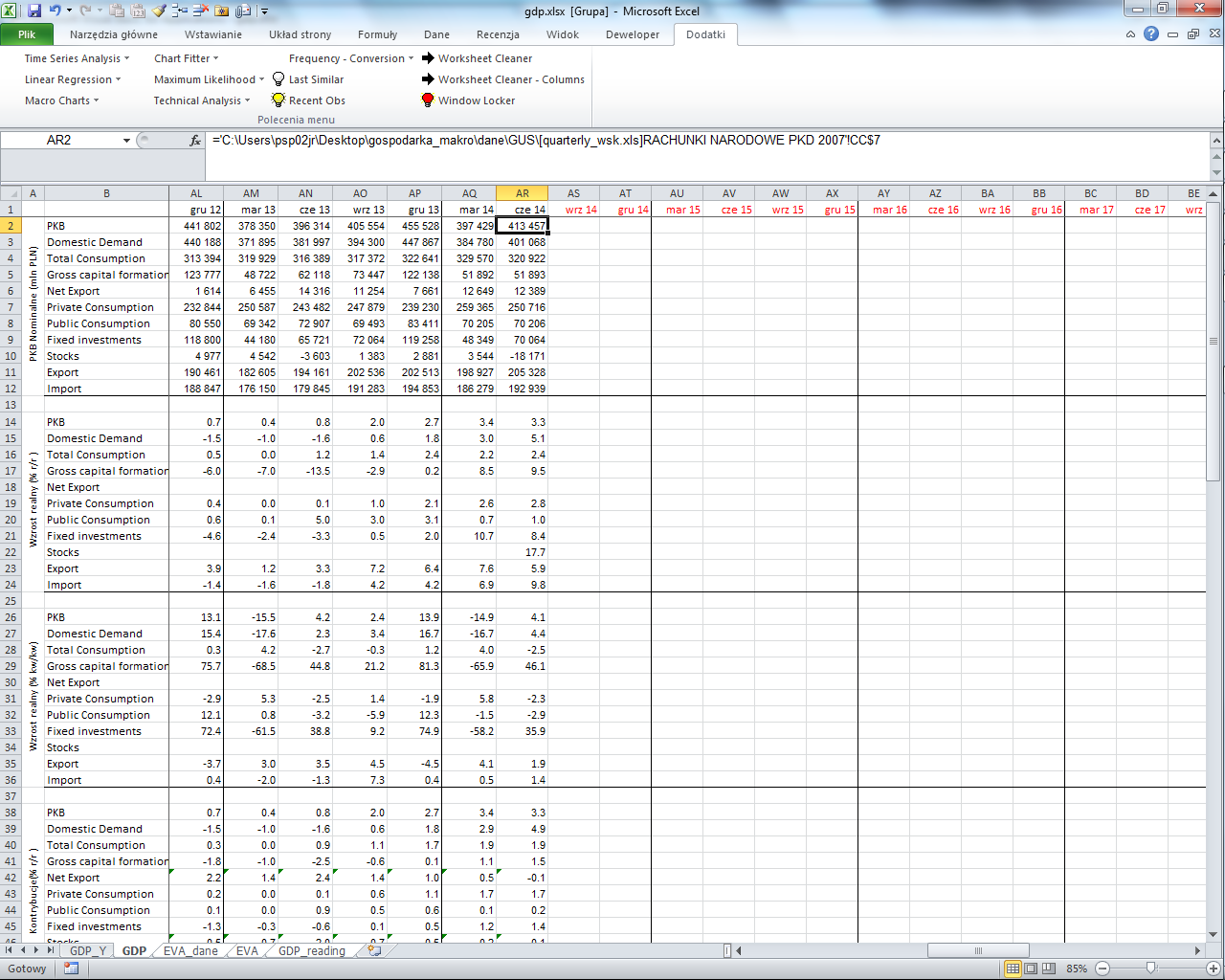 Wszelkie formatowanie poza liniami pionowymi zostaje zachowane.Window LockerCelem tego programu jest zautowamytozwanie blokowania okna, w nowotworzonych arkuszach. Miejsce gdzie powinno zostać zablokowane komórki wybierane jest na podstawie znajdywanej pierwszej komórki zawierającej poprawny format daty. Program działa zarówno z danymi ułożonymi w wierszach, jak i kolumnach, schemat jego działania przedstawia następująca procedura:Przeszukaj 49 pierwszych wierszy (od 2 do 50), każdorazowo zajrzyj do pierwszych 3 kolumn (1 do 3). Jeżeli w arkuszu pojawi się data (powiedzmy w punkcie o współrzędnych I i J), przerwij pętle i zablokuj arkusz w I-tym wierszu i J+1 kolumnieJeżeli pierwsze wyszukiwanie nie przyniosło rezultatów przeszukaj 49 pierwszych Kolumn (od 2 do 50), każdorazowo zajrzyj do pierwszych 3 wierszy (1 do 3). Jeżeli w arkuszu pojawi się data (współrzędne j, i), przerwij pętle i zablokuj arkusz w j+1-tym wierszu i i-tej kolumnieProgram uznaje wyłącznie poprawny format daty.CTRL + 7 (klawiatura numeryczna)Worksheet CleanerALT + 7 (klawiatura numeryczna)Worksheet Cleaner – dane w kolumnachCTRL + 8 (klawiatura numerycznaRecent ObsALT + 8 (klawiatura numerycznaWindow Locker